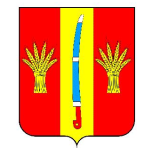 СОВЕТ ДЕПУТАТОВ НОВОАЛЕКСАНДРОВСКОГО ГОРОДСКОГО ОКРУГА СТАВРОПОЛЬСКОГО КРАЯ ПЕРВОГО СОЗЫВАРЕШЕНИЕ26 июля 2021 г.                                                                                           № 50/486г. НовоалександровскО внесении изменений в Положение о бюджетном процессе в Новоалександровском городском округе Ставропольского края, утвержденное решением Совета депутатов Новоалександровского городского округа Ставропольского края первого созыва от 10 ноября 2017 г. № 7/72 В соответствии с Бюджетным кодексом Российской Федерации, Федеральным законом от 06 октября 2003 г. № 131-ФЗ «Об общих принципах организации местного самоуправления в Российской Федерации», Совет депутатов Новоалександровского городского округа Ставропольского края РЕШИЛ:1. Внести в Положение о бюджетном процессе в Новоалександровском городском округе Ставропольского края, утвержденное решением Совета депутатов Новоалександровского городского округа Ставропольского края первого созыва от 10 ноября 2017 г. № 7/72, следующие изменения:1) в статье 22:- часть 3 дополнить абзацем следующего содержания:«Проект решения Совета депутатов городского округа о бюджете городского округа на очередной финансовый год и плановый период рассматривается Советом депутатов городского округа с учетом протокола заседания постоянной комиссии по бюджету и заключения контрольно-счетного органа городского округа.».- дополнить частью 3.1. следующего содержания:«3.1. При рассмотрении в установленном порядке проекта решения Совета депутатов городского округа о бюджете городского округа на очередной финансовый год и плановый период заслушиваются доклады финансового управления и контрольно-счетного органа городского округа.».2) дополнить статьёй 22.1. следующего содержания:«Статья 22.1.  Публичные слушания по проекту решения Совета депутатов городского округа о бюджете городского округа на очередной финансовый год и плановый период, годовому отчету об исполнении бюджета городского округа.1. По проекту решения Совета депутатов городского округа о бюджете городского округа на очередной финансовый год и плановый период, годовому отчету об исполнении бюджета городского округа Советом депутатов городского округа назначаются публичные слушания. Публичные слушания могут проводиться в форме очного собрания или в заочной форме.2. Решение о форме, дате, времени и месте проведения публичных слушаний принимается Советом депутатов городского округа в форме решения, которое подлежит опубликованию (обнародованию) не позднее 10 дней со дня его принятия.3. Информационное сообщение о проведении публичных слушаний вместе с проектом решения Совета депутатов городского округа о бюджете городского округа на очередной финансовый год и плановый период или годовым отчетом об исполнении бюджета городского округа размещается на официальном портале Новоалександровского городского округа в информационно-телекоммуникационной сети «Интернет» в течение пяти дней со дня принятия решения об их проведении.4. Организация и проведение публичных слушаний в форме очного собрания осуществляется Советом депутатов городского округа в соответствии с Положением о порядке организации и проведения публичных слушаний в Новоалександровском городском округе Ставропольского края.5. Заочная форма проведения публичных слушаний предполагает предоставление участникам публичных слушаний возможности изложить свои вопросы, замечания и предложения по размещенным на официальном портале городского округа в информационно-телекоммуникационной сети «Интернет» проекту решения Совета депутатов городского округа о бюджете городского округа на очередной финансовый год и плановый период, годовому отчету об исполнении бюджета городского округа и получить на них ответы.Участники публичных слушаний, проводимых в заочной форме, в течение пяти дней после размещения на официальном портале Новоалександровского городского округа в информационно-телекоммуникационной сети «Интернет»  проекта решения Совета депутатов городского округа о бюджете городского округа на очередной финансовый год и плановый период,  годового отчета об исполнении бюджета городского округа направляют вопросы, предложения и замечания по ним в письменном виде в Совет депутатов городского округа либо в электронном виде по адресу, указанному в сообщении о проведении публичных слушаний. Предложения и замечания должны содержать указание на статьи проекта решения Совета депутатов городского округа о бюджете городского округа на очередной финансовый год и плановый период, годового отчета об исполнении бюджета городского округа, в которые, по мнению участников публичных слушаний, необходимо внести изменения, а также обоснование необходимости их внесения.Поступившие замечания и предложения подлежат отражению в протоколе публичных слушаний, с указанием даты их поступления. 6. По итогам публичных слушаний принимаются рекомендации, которые одновременно с протоколом публичных слушаний подлежат размещению на официальном портале Новоалександровского городского округа, а также официальному опубликованию (обнародованию) не позднее 10 дней со дня проведения публичных слушаний.7.  Вопросы, замечания и предложения, поступившие в ходе публичных слушаний к проекту решения Совета депутатов городского округа о бюджете городского округа на очередной финансовый год и плановый период, годовому отчету об исполнении бюджета городского округа,  обобщаются и рассматриваются постоянной комиссией по бюджету и представляются в Совет депутатов городского округа в доработанном проекте решения о бюджете городского округа на очередной финансовый год и плановый период, годовом отчете об исполнении бюджета городского округа.».2. Настоящее решение вступает в силу на следующий день после дня его официального опубликования.Председатель Совета депутатов Новоалександровского городского округа Ставропольского края                              Д.В.СтраховГлава Новоалександровского городского округаСтавропольского края С.Ф. Сагалаев